Projekt BaczyńskiRok 2021 ogłoszony został Rokiem Krzysztofa Kamila Baczyńskiego. Z tej okazji grupa uczennic naszej szkoły z klas 4-8 dołączyła do ogólnopolskiego projektu pod hasłem "BACZYŃSKI", który miał na celu uczczenie i upamiętnienie twórcy. Spotkania odbywały się hybrydowo, a rezultaty pracy zostały umieszczone w postach na Facebooku.  Projekt trwał od marca 2021 r. i obejmował takie formy pracy, jak recytacje, montaże słowno-muzyczne, nagrania, podcasty, prezentacje, ilustracje, wykonania muzyczne i inne, mające znamiona działań o charakterze kulturalnym.  Dziewczynki włożyły w projekt ogrom pracy, aby upamiętnić setną rocznicę urodzin poety oraz innych przedstawicieli pokolenia Kolumbów. Osiągnęły cel i zainteresowały swoich rówieśników poezją czasów II wojny światowej, historią i dziedzictwem kulturowym naszego kraju. Koordynatorem projektu w szkole była p. Marta BrzeżawskaEfekty pracy zespołu projektowego:Tytuł spotkania:Cele i działania:Curriculum vitaeWprowadzenie uczestników do projektu, opowieść o Krzysztofie Kamilu Baczyńskim, gra online na platformie Kahoot.it, przygotowanie przez uczestników pracy plastycznej – biografii w formie notatki estetycznejBasia Drapczyńska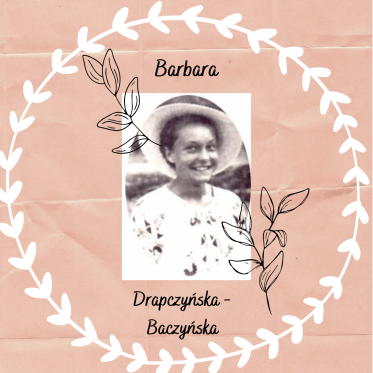 Zapoznanie z historią żony Krzysztofa – Basi, czytanie fragmentu książki „Miłość’44” Agnieszki Cubały, wykonanie przez uczestników pracy – wykaligrafowania cytatu z dowolnego wiersza Baczyńskiego adresowanego do żonyWiersze niewojenne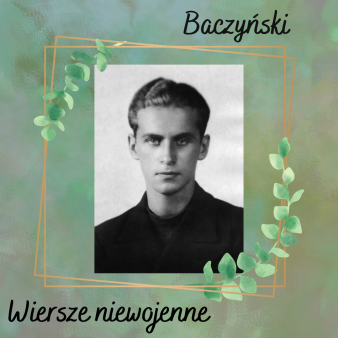 Zapoznanie uczestników z twórczością Baczyńskiego, powstałą przed II Wojną Światową oraz przed prężnym działaniem K.K.B. w konspiracji. Zadanie polegało na wykonaniu  ilustracji do wiersza o tematyce innej niż wojenna.Baczyński a wojna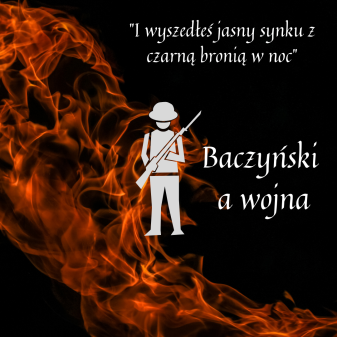 Zapoznanie z wierszami popularnymi oraz mniej znanymi tegoż autora oraz wykonanie pracy na stronie canva.com ilustrującej wybrany wiersz K.K.B. z lat 1942-1944 Być jak Baczyński 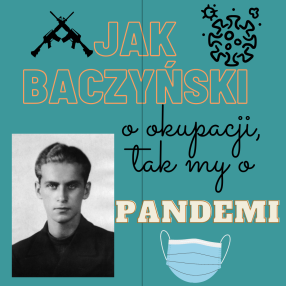 Zwrócenie uwagi na powagę sytuacji, w jakiej przyszło żyć poecie oraz porównanie jej do czasów współczesnych. Pisanie przez uczestników wierszy inspirowanych  K.K.B. Przeprowadzenie quizu ze znajomości wierszy tegoż autora na platformie wordwallOpowiadania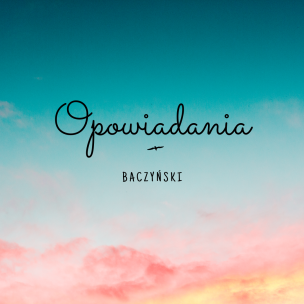 Zapoznanie się z mało znaną  i niedocenianą twórczością K.K.B. – opowiadaniami.  Kalambury z Baczyńskim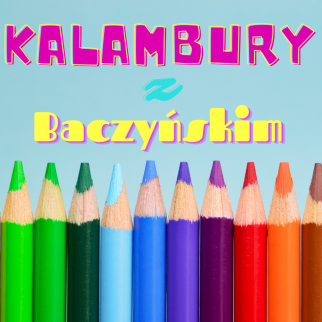 Zabawa integracyjna przeprowadzona online, mająca na celu wykorzystanie w praktyce wiadomości,  zdobytych podczas spotkań projektowych.I Szkolny Konkurs recytatorski Online im. Krzysztofa Kamila Baczyńskiego 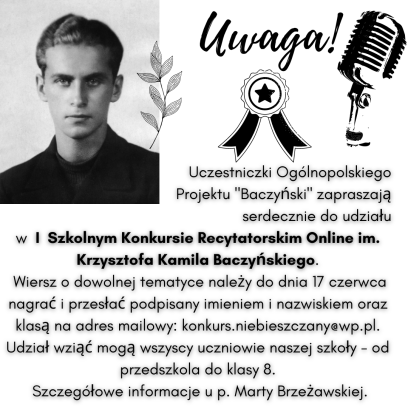 Zorganizowanie i koordynacja konkursu dla wszystkich uczniów SP w Niebieszczanach, mającego zachęcić dzieci i młodzież do sięgania po pozycje Baczyńskiego oraz rozwijanie talentów. 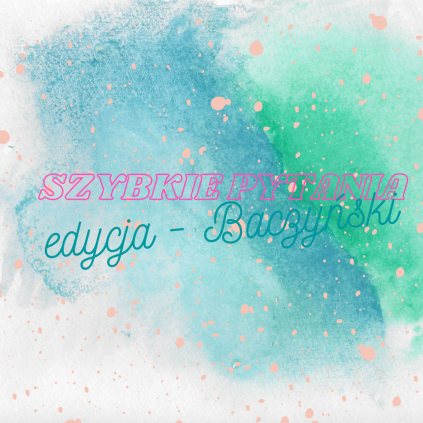 Wypełnianie ankiet dotyczących życiorysu oraz twórczości K.K.B. – wyrabianie własnej opinii , zdania o jego osobie i poezji.